COMITATO PROMOTORE COSTITUENDO DISTRETTO RURALE “GIUDICATO DI ARBOREA”c/o Unione di Comuni dei  Fenici - Loc. Gutturu Olias, 09090 Palmas Arborea (OR)Cellullare: 340 8009514 mail: sandrosarai@unionecomunifenici.itProt. nr. 2309Palmas Arborea li 12/11/2021Ai Sig.ri Sindaci dei Comuni di Allai, Gonnostramatza, Marrubiu, Masullas, Mogoro, Ollastra, Palmas Arborea, Pompu, Samugheo, Santa Giusta, Siapiccia, Siamaggiore, Simala, Simaxis, Siamanna, Siris, Solarussa, Villaurbana, Zerfaliu, Uras.LORO SEDIOggetto: Costituzione distretto Rurale “Giudicato di Arborea” – QUINTO INCONTRO del processo partecipativo con il supporto dell’Agenzia Regionale LAORE e PARTECIPAZIONE FUNZIONARI ASSESSORATO REGIONALE AGRICOLTURAGentili signori, con la presente abbiamo il piacere di comunicarvi che per il giorno Martedì 16 Novembre 2021 alle ore 17.30 presso il Circolo in piazza Verona a Sant’Anna, fraz. di Marrubiu (OR) si terrà la QUINTA GIORNATA del processo partecipativo finalizzato alla costituzione e al successivo riconoscimento del Distretto Rurale “Giudicato di Arborea”.  Si ricorda che tra i requisiti per il riconoscimento del distretto è necessario aver svolto almeno 6 incontri che saranno verbalizzati e certificati dall’Agenzia Laore.  Ribadiamo che alle attività dovranno partecipare attivamente rappresentanze significative delle diverse realtà produttive, sociali, culturali ed amministrative di tutti i 20 Comuni coinvolti.  Alla riunione saranno presenti, graditi ospiti, funzionari dell’Assessorato Regionale dell’Agricoltura Servizio sviluppo dei territori e delle comunità rurali.In allegato trasmettiamo materiale da pubblicare con urgenza nel sito del Comune e da divulgare attraverso reti sociali, locandine ed ogni altro mezzo che riteniate opportuno. Infine, per la data prevista suggeriamo di promuovere la formazione di una delegazione di almeno 5 o 6 aziende/associazioni che sia rappresentativa della realtà di ciascun Comune e che parteciperà ai lavori per la durata di circa un’ora. Confidiamo nella massima collaborazione e partecipazione Pier Paolo Erbì – Unione di Comuni dei FeniciGiorgio Scano – Unione Comuni Parte MontisGiacomo Obinu – Unione Comuni Bassa Valle del TirsoCellulari di riferimento: 	Sig. Pier Paolo Erbi 340 8009514 Geom. Sandro Sarai 345 3535152 Mail di riferimento: 		sandrosarai@unionecomunifenici.it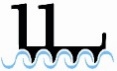 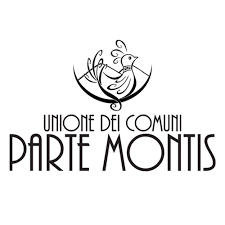 Unione di Comuni dei FeniciUnione Comuni Parte MontisUnione Comuni Bassa Valle del TirsoAllai, Gonnostramatza, Marrubiu, Masullas, Mogoro, Ollastra, Palmas Arborea, Pompu, Samugheo, Santa Giusta, Siapiccia, Siamaggiore, Simala, Simaxis, Siamanna, Siris, Solarussa, Villaurbana, Zerfaliu, Uras.